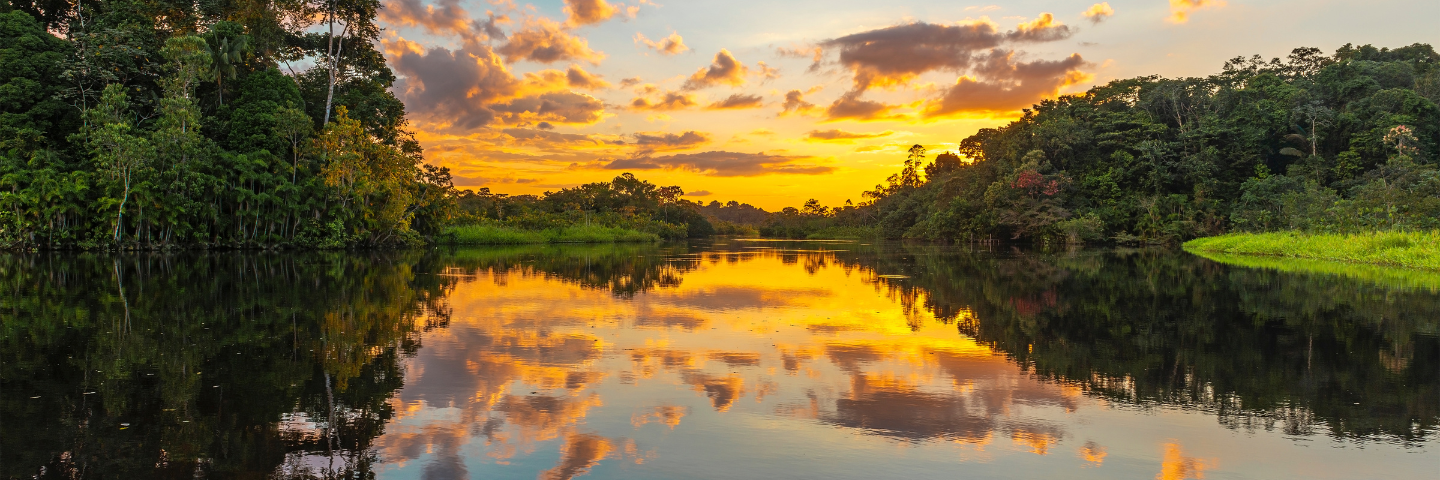 ITINERARIO DE VIAJE:Día 1   LimaLlegada al aeropuerto de la ciudad de Lima, asistencia y traslado al hotel. Alojamiento en Lima.Día 2   Lima – Visita de CiudadDesayuno. Recorra los lugares más resaltantes de la ciudad de Lima y déjese envolver por su encanto y tradición. Inicie este recorrido con una vista panorámica de la Huaca Pucllana, un magnífico centro ceremonial y arqueológico edificado en el siglo IV D.C. Conozca la Lima Colonial visitando su tradicional centro histórico, aprecie la belleza de su Plaza Mayor, el Palacio de Gobierno, el Palacio Municipal y su imponente Catedral. Recorreremos un importante convento de la ciudad.  Observe la modernidad de la ciudad mientras hace un recorrido por la zona residencial y financiera de San Isidro y finalmente obtenga una incomparable vista del Océano Pacífico desde el turístico distrito de Miraflores. Alojamiento.Día 3    Lima – Cusco – Visita de Ciudad & SacsayhumánDesayuno. A la hora coordinada salida hacia el aeropuerto para tomar el vuelo con destino a la ciudad imperial del Cusco. A su llegada, asistencia y traslado al hotel. Por la tarde admire el maravilloso legado prehispánico y colonial de la ciudad de Cusco, un interesante recorrido en el que podrá conocer El Koricancha o Templo del Sol, antiguo lugar de adoración al Dios sol de los Incas y sobre el cual se levantó el actual Convento de Santo Domingo, y contemple la belleza de la Plaza de Armas de Cusco.Posteriormente recorra los alrededores de la ciudad, admire la fortaleza de Sacsayhuamán y lo asombroso de sus muros compuestos por enormes piedras ensambladas con gran precisión, conozca el adoratorio de Kenko, el atalaya de Puka Pukará y finalmente Tambomachay, antiguo recinto inca de culto al agua. Alojamiento en Cusco.Nota: El vuelo Lima/Cusco debe considerarse temprano por la mañana de manera que pasajeros puedan descansar y aclimatarse, antes de realizar cualquier actividad.Día 4    Cusco – Valle Sagrado de los IncasDesayuno. Conozca el Valle Sagrado de los Incas. Un pintoresco recorrido en el que podrá apreciar importantes restos arqueológicos, paisajes y costumbres. Visite el Awanacancha, centro de difusión de la textilería andina y en donde podrá observar de cerca diferentes camélidos sudamericanos; después recorra el poblado de Pisac y su mercado artesanal en donde podrá hacer compras, así como también experimentar las costumbres de sus pobladores.  Admire el imponente parque arqueológico de Pisac, enclavado en lo alto de una montaña, para después recorrer en bus por la margen derecha del río Vilcanota los diferentes poblados del Valle Sagrado hasta la localidad de Urubamba en donde podrá disfrutar de un reconfortante almuerzo en un restaurante local. Por la tarde continúe su recorrido para visitar la Fortaleza de Ollantaytambo, camine por sus típicas calles y ascienda a los más alto de la fortaleza para admirar la belleza del paisaje circundante. Alojamiento en el Valle Sagrado.Día 5    Valle Sagrado – Machu Picchu – CuscoDesayuno. Viva una de las experiencias más fascinantes y extraordinarias del mundo, recorrer Machu Picchu. La aventura comienza embarcándose en una de las más bellas rutas ferroviarias, atravesando pintorescos paisajes andinos para después introducirse en la cálida y exuberante ceja de selva hasta el poblado de Aguas Calientes. Aborde el bus que lo llevará por un serpenteante camino hasta la parte alta de una montaña, después tómese un tiempo para simplemente deleitar sus sentidos y disfrutar de la impresionante vista de la ciudadela de Machu Picchu, una de las 7 Nuevas Maravillas del Mundo Moderno.  Experimente la sensación de caminar por los pasadizos y callejuelas de la ciudadela y sea testigo de la grandeza arquitectónica del Imperio Inca y lleve consigo la satisfacción de haber contemplado un lugar incomparable en el mundo; posteriormente desciende nuevamente al poblado de Aguas Calientes para reponer las energías con un agradable almuerzo. A la hora indicada abordará nuevamente el tren de retorno a Cusco. Traslado de vuelta a su hotel.  Alojamiento en Cusco.Día 6    Cusco – Puerto MaldonadoDesayuno. A la hora coordinada traslado de salida en Cusco para abordar su vuelo con destino a Puerto Maldonado. A su llegada, recepción y traslados terrestre y fluvial hasta su albergue ubicado en la selva amazónica del departamento de Madre de Dios. Acomodación el albergue y actividades en selva según el albergue elegido (consultar detalles a su ejecutivo). Pernocte en Lodge, almuerzo y cena incluidos. Día 7    Puerto MaldonadoDesayuno. Un día entero de aventura en la selva, realice las más emocionantes actividades en la selva de Madre de Dios según el albergue elegido (consultar detalles a su ejecutivo). Pernocte en Lodge, almuerzo y cena incluidos.Día 8    Puerto MaldonadoDesayuno. A hora indicada traslados fluvial y terrestre hasta al aeropuerto de Puerto Maldonado para tomar su vuelo de retorno.FIN DE LOS SERVICIOS.HOTELES PREVISTOS O SIMILARES:Nota: Hoteles mencionados solo son informativos, los hoteles confirmados se les hará saber al momento de realizar la reservación. En caso de no poder confirmar estos hoteles mencionados como informativos, se reservará un hotel de similar categoría y precio.PRECIO POR PERSONA EN DOLARES AMERICANOS (USD):Nota: Solo se permite 1 menor compartiendo con 2 adultos, en las camas existentes en la habitación y no les incluye desayuno. Los niños deben portar un documento que certifique su edad al momento de realizar el viaje. *PVS = Tarifa para Pasajero Viajando Solo, los servicios de tour y traslados continúan siendo en servicio regular.La tarifa final dependerá del tipo de entrada que se encuentre disponible para el ingreso a Machu Picchu al momento de la reserva. *Una vez confirmada la reservación, las entradas a Machu Picchu son 100% NO reembolsables.EL PRECIO INCLUYE:Traslado aeropuerto – hotel – aeropuerto en servicio privado02 noches de alojamiento en Lima02 noches de alojamiento en Cusco01 noche de alojamiento en Valle Sagrado02 noches de alojamiento en albergue de la selva de Madre de Dios05 desayunos Pensión completa en albergue de selva según itinerario (día 6 y 7)Visita de Ciudad en Lima en servicio privadoVisita de Ciudad en CuscoExcursión a Valle Sagrado de los Incas con almuerzo (no incluye bebidas)Traslado hotel - estación de tren/hotel en servicio privadoExcursión a Machu Picchu con boleto de tren a Aguas Calientes en Tren Expedition o Voyager con almuerzo (no incluye bebidas)Actividades en selva según el albergue elegido (consultar especificaciones con su ejecutivo)Souvenir de cortesía para cada pasajeroGuía de habla hispanaSeguro de viaje con cobertura COVIDAsistencia 24hrsEL PRECIO NO INCLUYE:Boleto de avión México – Lima – Cusco – Puerto Maldonado – Lima – MéxicoTUA’s de salida (derechos de aeropuerto)Gastos personalesNingún servicio no especificadoAlimentación no especificada en el programa Propinas para guía, chofer y maleteroSUPLEMENTOS / SERVICIOS ADICIONALESPRECIO POR PERSONA EN DOLARES AMERICANOS (USD):  NOTAS IMPORTANTES:Tarifas expresadas por persona, en dólares americanos pagaderos en Moneda Nacional al tipo de cambio del día de su pago indicado por Tourmundial, sujetas a cambios sin previo aviso y a disponibilidad al momento de reservar.Tarifas NO válidas durante las siguientes festividades: Semana Santa, Inti Raymi (semana del 24 de junio), Fiestas Patrias (semana del 28, 29 de julio), 1° de noviembre, Navidad (23 al 25 de diciembre) y Año Nuevo (27 de diciembre al 01 de enero).La tarifa final dependerá del tipo de entrada que se encuentre disponible para el ingreso a Machu Picchu al momento de la reserva. *Una vez confirmada la reservación, las entradas a Machu Picchu son 100% NO reembolsables.Para asegurar entradas a Machu Picchu es necesario contar con el nombre completo del pasajero y copia del pasaporte con vigencia minima de seis (6) meses. Es responsabilidad del pasajero proveerse de los pasaportes o documentos de migración requeridos por las autoridades de los Estados Unidos Mexicanos y de los países de destino o de tránsito, tales como visas, permisos sanitarios, permisos notariados para menores viajando solos o con un tutor, etc. Tourmundial brindará asesoría y apoyo para le gestión de todos los documentos necesarios.La vigencia de su pasaporte deberá tener mínimo seis meses a partir de la fecha del inicio de su viaje.El vuelo Lima/Cusco debe considerarse temprano por la mañana de manera que pasajeros puedan descansar y aclimatarse antes de empezar la excursión por la tarde (13:30hrs).Los horarios de registro de entrada (check-in) y salida (check- out) de los hoteles están sujetos a las formalidades de cada hotel, pudiendo tener los siguientes horarios: check-in 15:00hrs y check-uut 09:00hrs. En caso de que la llegada fuese antes del horario establecido, existe la posibilidad de que la habitación no sea facilitada hasta el horario correspondiente. Si su avión regresa por la tarde, el hotel podrá mantener sus pertenencias.En el momento de realizar el check-in en el hotel será indispensable presentar el pasaporte junto con la Tarjeta Andina de Migración (entregada en el aeropuerto a su llegada a Perú) con el sello de entrada legible y con una permanencia no superior a 60 días.Los hoteles en temporada de Navidad, Fin de Año y Semana Santa cuentan con mínimo de noches, cenas obligatorias y suplementos para estas fechas. Por favor consultar precios.Habitaciones estándar en hoteles. Por comodidad, no recomendamos habitaciones triples. La habitación triple es compuesta por una habitación doble + cama adicional.Niños hasta 02 años no pagan servicios, comparten la habitación y servicios con los padres (no incluye cama extra, entradas ni asiento designado en las actividades).Niños de 03 a 10 años aplica la tarifa de Niño. Sólo se admite como máximo 01 niño por habitación en compañía de 02 adultos. Los niños deben portar un documento que certifique su edad al momento de realizar el viaje, caso contrario se considerará como adulto. En caso de excursión a Machu Picchu, es obligatorio presentar el documento original al momento del ingreso.El orden de los servicios previstos mencionados en este itinerario podría modificarse en función de la disponibilidad terrestre o condiciones climáticas del lugar, pero siempre serán dadas conforme fueron adquiridas (horarios indicados son solo de referencia; los horarios definitivos serán proporcionados por el personal de operaciones de la ciudad visitada).Los servicios de traslados y excursiones en esta cotización son otorgados como servicios regulares, *los traslados mencionados como privados son exclusivamente para pasajeros de Tourmundial* estos servicios están sujetos a horarios pre-establecidos y se brindan junto a otros pasajeros. Consulte los precios en servicio privado.Tomar nota que La Catedral de Lima atiende de lunes a viernes, sábados por la mañana y domingos por la tarde.Para reservas que tengan Machu Picchu, es necesario enviar los datos completos de pax: nombre y apellido, fecha nacimiento, número de documento de identidad o pasaporte y nacionalidad al momento de efectuar la reserva, caso contrario los espacios de tren estarán sujeto a disponibilidad.La excursión a Machu Picchu ha sido cotizada en el servicio de tren Vistadome / Expedition con almuerzo en el restaurante local (no incluye bebidas).Política de equipaje a bordo Tren a Machu Picchu: 1 bolsa o mochila de 5 kg/11lb (62 pulgadas lineales/157cm (alto + largo + ancho).De acuerdo a las normas que rigen para el guiado oficial en Perú, no se considera guía acompañante para todo el recorrido, se utilizarán guías locales en cada ciudad.Operación a partir de mínimo 2 personas.PVS: Tarifa para Pasajero Viajando Solo, los servicios de tour y traslados continúan siendo en servicio regular.AVISO DE PRIVACIDAD:En cumplimiento por lo dispuesto en el artículo 15 de la Ley Federal de Protección de datos Personales en Posesión de los Particulares (LFPDPPP), le informamos que sus datos personales que llegase a proporcionar de manera libre y voluntaria a través de este o cualquier otro medio estarán sujetos a las disposiciones del Aviso de Privacidad de Tourmundial el cual puede ser consultado en el sitio web: www.tourmundial.mx	VIGENCIA PARA VIAJAR HASTA EL 31 DE MARZO 2025SE REQUIERE PREPAGO El presente documento es de carácter informativo, más no una confirmación.ANDES & AMAZONIA Visitando:	Lima – Cusco – Valle Sagrado – Machu Picchu – Puerto Maldonado Salidas:	Diarias del 08 de enero 2024 al 31 de marzo 2025                            **Opera mínimo con 2 personas viajando juntas.                             *PVS: Tarifa para Pasajero Viajando Solo, consultar suplementos.Duración:	8 días / 7 nochesAlimentos:         7 desayunos, 4 almuerzos y 2 cenas CATEGORÍALIMACUSCOPUERTO MALDONADOTuristaBritania Miraflores | Arawi Miraflores ExpressRoyal Inka | San Francisco Plaza Corto MaltésTurista SuperiorBritania Crystal | Tierra Viva Miraflores Terra Andina | Los Portales CuscoInkaterra Hacienda Concepción (room)PrimeraDazzler Miraflores | Crowne PlazaAndean Wings Cusco | José Antonio Cusco Inkaterra Hacienda Concepción (cabaña)Primera SuperiorHoliday Inn Miraflores | Innside by Melia Costa del Sol Ramada Cusco | Hilton Garden InnInkaterra Hacienda Concepción (cabaña)LujoIberostar Sellection Miraflores | Pullman MirafloresAranwa CuscoInkaterra Reserva AmazónicaSALIDAS: DIARIASCATEGORÍASENCILLADOBLETRIPLEMENOR 03 - 10 AÑOS*PVS08/01/24 - 15/03/24
01/04/24 – 15/06/24
27/06/24 – 20/07/24
31/07/24 – 15/12/24
06/01/25 - 31/03/25TuristaUSD 1,630USD 1,365USD 1,284USD 948USD 1,83708/01/24 - 15/03/24
01/04/24 – 15/06/24
27/06/24 – 20/07/24
31/07/24 – 15/12/24
06/01/25 - 31/03/25Turista SuperiorUSD 1,838USD 1,511USD 1,491USD 1,155USD 2,04508/01/24 - 15/03/24
01/04/24 – 15/06/24
27/06/24 – 20/07/24
31/07/24 – 15/12/24
06/01/25 - 31/03/25PrimeraUSD 2,066USD 1,638USD 1,557USD 1,219USD 2,27308/01/24 - 15/03/24
01/04/24 – 15/06/24
27/06/24 – 20/07/24
31/07/24 – 15/12/24
06/01/25 - 31/03/25Primera SuperiorUSD 2,147USD 1,695USD 1,602USD 1,265USD 2,35408/01/24 - 15/03/24
01/04/24 – 15/06/24
27/06/24 – 20/07/24
31/07/24 – 15/12/24
06/01/25 - 31/03/25Lujo USD 2,723USD 1,980USD 1,832USD 1,494USD 2,930SERVICIO:ADULTOMENORTren Vistadome: Asientos de cuero, mesas de madera, ventanas laterales y en el techo grandes, snack de cortesía, demostración de prendas de alpaca que luego se pone a la venta, show baile de SAGRA (Diablito) y desfile de prendas de algodón. USD 72USD 38The 360°: Asientos de cuero, mesas de madera, coche observatorio, ventanas laterales y en el techo grandes, degustación de café, choclo y pisco, app de entretenimiento a bordo.USD 72USD 38POLÍTICAS DE CANCELACIÓNToda anulación implica gastos de cancelación del 15% del costo total de la reservación.De 49 a 30 días antes de la fecha de salida aplica 35% del costo total de la reservación.De 29 a 15 días antes de la fecha de salida aplica 60% del costo total de la reservación. Entre 15 y 0 días antes de la fecha de salida aplica 100% de cargos del costo total de la reservación por persona.NO SHOW aplican cargos del 100% de cargos del costo total de la reservación por personaEn el caso de los billetes de tren una vez emitidos los tickets estos son NO REEMBOLSABLES, no importante la fecha que sea solicitada la cancelación.